朝陽科技大學111學年度身心障礙學生升學大專校院甄試錄取通知暨報到單台端參加本校111學年度身心障礙學生升學大專校院甄試招生業經錄取，恭喜您成為本校一年級新生，報到方式如以下說明：一、同意就讀本校之錄取生，請依本報到單辦理報到手續：（一）本校對身心障礙甄試錄取之一年級新生有保障住宿，惟須於民國111年6月20日（星期一）17時前至本校「線上報到系統」，線上填報住宿相關事宜。(線上填報網址：https://is.gd/90Ve7Z；亦可以手機掃瞄右方QR Code登入。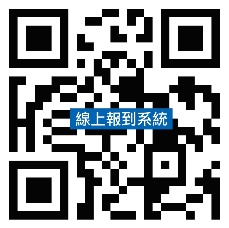 本報到單親筆簽章後，亦請於民國111年6月20日（星期一）17時前拍照上傳至以上網址。不論住宿與否均須上網填寫，未完成報到手續者視為放棄。（二）完成上述（一）後，請於民國111年6月30日（星期四）前，將畢業證書拍照上傳至本校「線上報到系統」網址同上。上傳成功後，才算完成報到手續。二、放棄錄取資格者：欲參加當學年度其他招生管道，如：四技二專技優甄審入學、日間部聯合登記分發入學、各校單獨招生及大學各招生管道者，請於民國111年6月20日（星期一）17時前完成以下程序：（一）至本校「線上報到系統」 (網址：https://is.gd/90Ve7Z)  線上點選「放棄報到」。（二）填妥招生簡章之附錄十七「放棄錄取聲明書」，傳真至本校教務處招生服務中心（Fax：04-2333-4711），並來電確認已收到傳真，始完成放棄程序。違者依招生簡章規定取消本校錄取資格，且不得參加111學年度其他新生入學考試。【注意事項】如有疑問，請於本校上班時間（上午9時至12時，下午1時30分至5時）來電洽詢。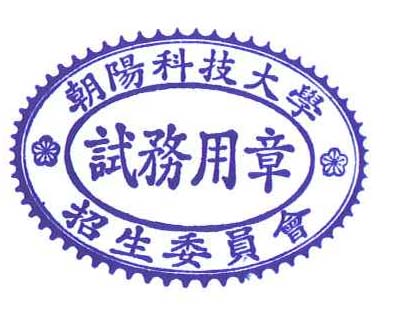 聯絡電話：(04)2333-1637或(04)2332-3000轉4033；傳真號碼：(04)2333-4711。學生資料如有錯誤，請直接於本報到單修正，以利後續新生註冊通知事宜。新生註冊相關資料，本校註冊組預計於民國111年7月下旬另行寄送。中  華  民  國 111  年  5  月  19  日錄取學生資料姓    名錄取系所錄取學生資料行動電話通訊電話錄取學生資料通訊地址